ششمين المپياد دانش آموزي نانو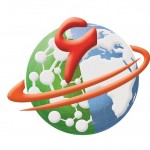 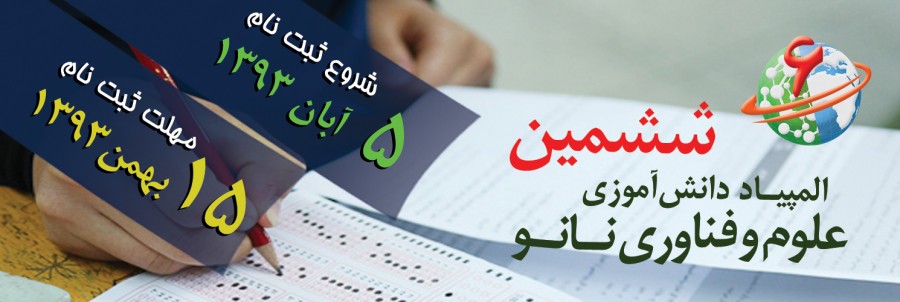 مرحله اول: آزمون تئوری در سطح کشوربرگزاری يک اردوی علمی برای برگزيدگان مرحله اول ششمين المپياد دانش آموزی علوم و فناوری نانو، بهار سال 1394 در سراسر ايران برگزار خواهد شد.براي دريافت راهنماي ثبت نام و سرفصل هاي آزمون به معاونت پژوهشي(سرکارخانم برزگر) مراجعه نماييد.ثبت نام به صورت فردي يا گروهي ازطريق سايت باشگاه نانو www.nanoclub.ir